.(auch bekannt als  “Stepping Out For Harry”)S1: HEEL, HEEL, TOE, TOE, SHUFFLE FORWARDS2: HEEL, HEEL, TOE, TOE, SHUFFLE FORWARDS3: JAZZ BOX ¼ TURN RIGHTS4: RIGHT  POINT, CROSS, LEFT POINT, CROSS, RIGHT  POINT, CROSS, LEFT POINT, CROSSBei den Counts 1, 3, 5 und 7 dieser Sektion Arme anwinkeln & mit den Fingern schnippenS5: JAZZ BOX ¼ TURN RIGHTS6: KICK BALL CHANGE, KICK BALL CHANGE, SHUFFLE FORWARD, SHUFFLE FORWARDS7: JAZZ BOX ¼ TURN RIGHTTanz beginnt von vorn.Contact: Submitted by - Iris - line-dance-iris@gmx.deI Ride A Horse (Stepping Out For Harry) (de)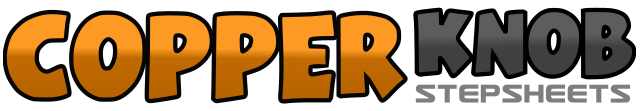 .......Count:40Wall:4Level:Beginner.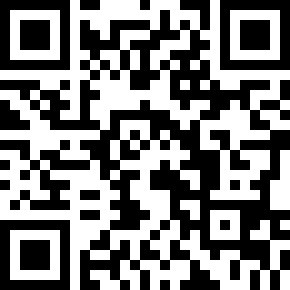 Choreographer:Kath Fife (UK) - Dezember 2017Kath Fife (UK) - Dezember 2017Kath Fife (UK) - Dezember 2017Kath Fife (UK) - Dezember 2017Kath Fife (UK) - Dezember 2017.Music:I Ride A Horse - Dave SheriffI Ride A Horse - Dave SheriffI Ride A Horse - Dave SheriffI Ride A Horse - Dave SheriffI Ride A Horse - Dave Sheriff........1-2Rechten Hacken 2 Mal nach vorn auftippen3-4Rechte Fußspitze 2 Mal nach hinten auftippen5&6RF vorn absetzen, LF an RF heran setzen, RF vorn absetzen1-2Linken Hacken 2 Mal vorn auftippen3-4Linke Fußspitze 2 Mal hinten auftippen5&6LF vorn absetzen, RF an LF heran setzen, LF vorn absetzen1-2RF vor LF gekreuzt absetzen, LF nach hinten setzen3-4RF mit einer ¼ Rechtsdrehung vorn abstellen, LF an RF heran setzen1-2Rechte Fußspitze rechts auftippen, RF vor LF gekreuzt absetzen3-4Linke Fußspitze links auftippen, LF vor RF gekreuzt absetzen5-6Rechte Fußspitze rechts auftippen, RF vor LF gekreuzt absetzen7-8Linke Fußspitze links auftippen, LF vor RF gekreuzt absetzen1-2RF vor LF gekreuzt absetzen, LF nach hinten setzen3-4RF mit einer ¼ Rechtsdrehung vorn abstellen, LF an RF heran setzen1&2RF flach nach vorn kicken, rechten Fußballen neben LF absetzen, LF am Platz absetzen3&4RF flach nach vorn kicken, rechten Fußballen neben LF absetzen, LF am Platz absetzen5&6RF vorn absetzen, LF an RF heran setzen, RF vorn absetzen7&8LF vorn absetzen, RF an LF heran setzen, LF vorn absetzen1-2RF vor LF gekreuzt absetzen, LF nach hinten setzen3-4RF mit einer ¼ Rechtsdrehung vorn abstellen, LF an RF heran setzen